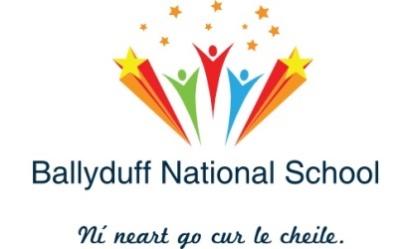 Ballyduff National School, Kilmeaden, Co. Waterford, X91 Y510. Tel: 051384414  info@ballyduffns.comRoll Number: 13635R___________________________________________________________________Staff 2019-2020Teachers 2019-2020Junior Infants		Marie O’ NeillSenior Infants		Caroline MooreFirst Class		Patricia PowerSecond Class		Lorraine Moore (Clodagh Fitzgerald)Third Class		Pauric StapletonFourth Class		Darren MoynihanFifth Class		Dawn TyrrellSixth Class		John CareyPre-School		Leona KennedyJunior Special		Fiona WhelanSenior Special		Christion HutchinsonS.E.T./D.P.		Mary Brennan S.E.T.			Deirdre BatesS.E.T.			Karen Power (Orla Mooney)Principal		Fionnuala PowerSpecial Needs Assistants 2019-2020Pre-School		Tommy Kiely			Sinéad BlancheJunior Special		Eileen O’ Leary			Stephanie MaguireSenior Special		Debbie Ledwell			Paula Fitzgerald			Roberta Kavanagh5th Class		Tríona SinnottSecretary		Mary HeffernanCaretaker		Marc O’ Neill